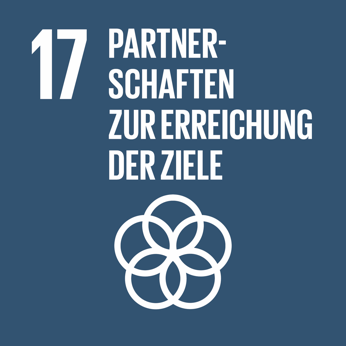 SDG 17 Partnerschaften zur Erreichung der ZieleGemeinsam die Umsetzung der Entwicklungsziele stärken ImpulseZum Einstieg in das Thema „Partnerschaften zur Erreichung der Ziele“ überlegen Sie, in welchem Zusammenhang die Herausforderung in „Partnerschaften zusammen zu arbeiten" mit Ihrer Organisation steht. Beantworten Sie dazu die nachfolgenden Impulsfragen.1. Was zeichnet eine kooperative Haltung in Ihrer Organisation aus?2. Mit welchen Organisationen können Sie kooperieren, um die Erreichung der 17 Ziele zu fördern?